Internationale Zusammenarbeit am BodenseeArbeitsblatt 1	LehrerblattOrganisatorisches:	Einzelarbeit am PC, Homepage der IGKBZeitaufwand: 	1 Unterrichtseinheit (50 Minuten)Materialien: 	Arbeitsblatt 1 
Arbeit mit Hilfe der Homepage der IGKB www.igkb.org Stundenablauf:	Jeder Schüler bearbeitet das Arbeitsblatt am PC selbst
Am Schluss der Stunde werden die Ergebnisse verglichen1. Grundlagen zum BodenseeSchau dir im Internet auf der IGKB Website (https://igkb.org/medien/unterrichtsmaterialien/lehrvideos)folgende Kurzfilme an„Bodensee-Daten“ „Wie alles begann – Vom Gletscher zum See“ „Zuflüsse des Bodensees“und beschrifte mit Hilfe der Informationen aus den Filmen die folgende Grafik!Zeichne in die Karte ein (siehe auch Karte auf der nächsten Seite):Angrenzende Länder Schweiz (Kanton Thurgau, Kanton St. Gallen), Deutschland (Baden-Württemberg, Bayern), Österreich (Vorarlberg)Obersee – Untersee – Überlinger SeeBregenzLindauKonstanzArbonFriedrichshafen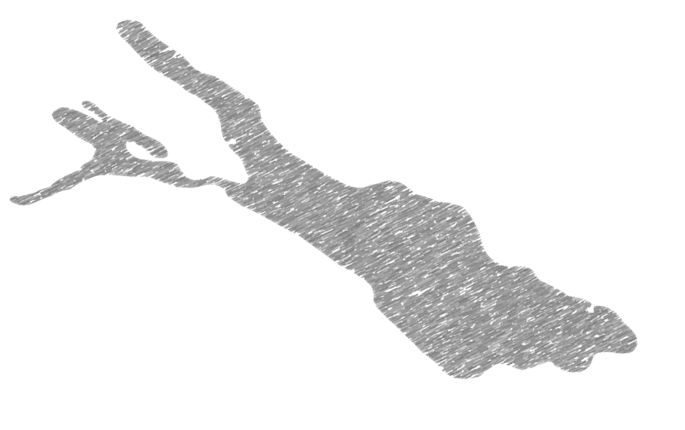 Abb. 1: Umrisskarte BodenseeFülle die fehlenden Maße ein und achte dabei auf die Einheiten!Beschrifte folgendes Kreisdiagramm mit Hilfe des Filmes. Welche Flüsse bringen anteilig wie viel Wasser in den Bodensee?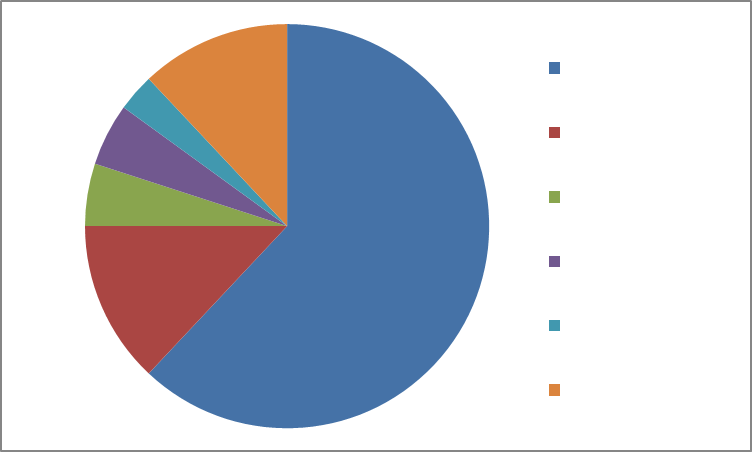 Abb. 2: Die Zuflüsse des Bodensees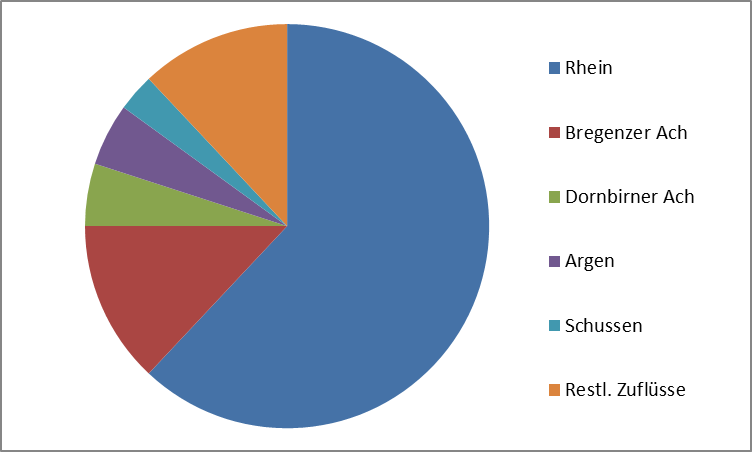 Lösung:Beantworte mit Hilfe der Videos und der Karte folgende Fragen:Welches deutsche Bundesland hat den größten Uferanteil am Bodensee?   	Baden WürttembergWelcher Schweizer Kanton hat den größten Uferanteil am Bodensee? 	ThurgauAus welchen zwei Ländern stammen die größten Zuflüsse des Bodensees? 	Schweiz, VorarlbergAbb. 3: Einzugsgebiet des Bodensees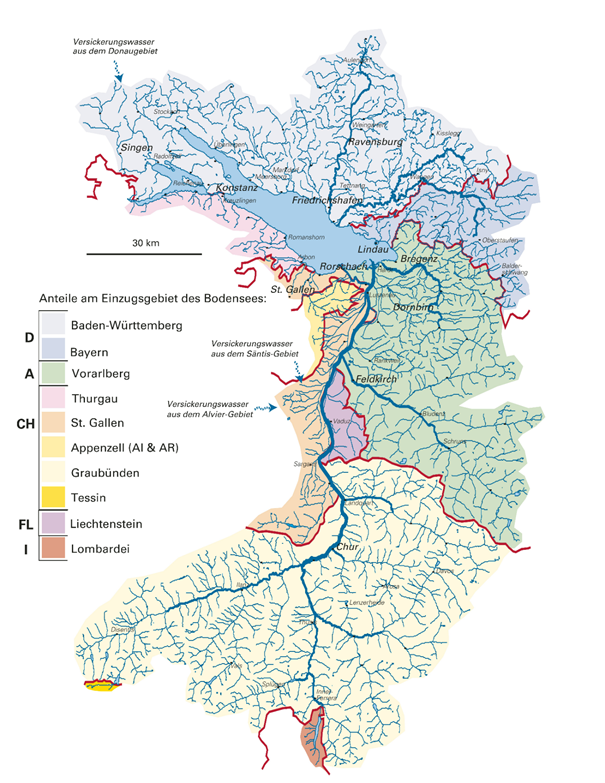 2. Organisationen rund um den BodenseeBeantworte mit Hilfe dieses Textes die untenstehenden Fragen!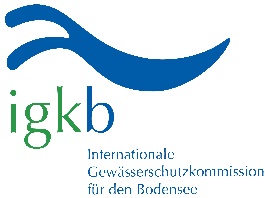 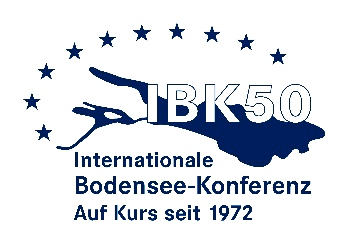 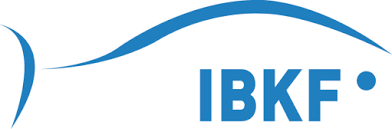 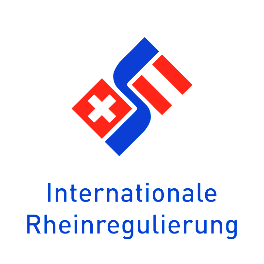 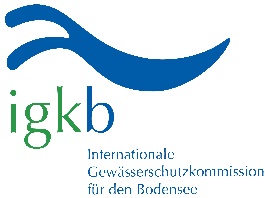 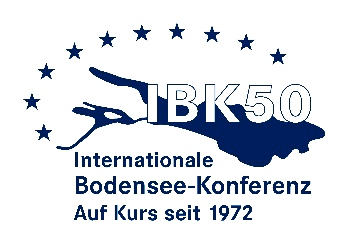 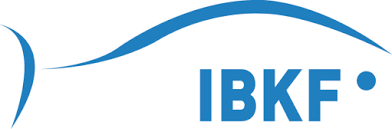 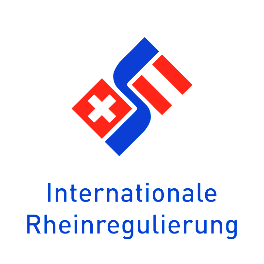 Unter IKGB versteht man: die Internationale Gewässerschutzkommission für den Bodensee.Die IGKB wurde gegründet im Jahr (kreuze an!)
 1921  	 1984   
 1945   	 2001
 1959   	 2013Welche Aussage stimmt? Kreuze die fünf wichtigsten Aufgaben der IKGB an! Beobachtung und Dokumentation des Gewässerzustandes des Bodensees Entwicklung der internationalen Bodensee-Schifffahrt Feststellen von GewässerbelastungenErforschung der Ursachen der Verschmutzung des Bodensees Förderung der Rettungsschwimmer  Koordination der Besucherdelegationen Empfehlung koordinierter Gegenmaßnahmen gegen die Gewässerverschmutzung Beobachtung der Seevögel  Jährliche Sitzung mit Diskussion der geplanten Nutzungen des SeesWelche Organisation ist für die internationale Rheinregulierung zuständig? IRRWofür steht die Abkürzung ISKB? Internationale Schifffahrtskommission für den BodenseeDie Wasserqualität des Bodensees wird sehr genau beobachtet. Es geht hier sowohl um die Qualität der einmündenden Flüsse wie auch um den Nährstoffeintrag in den Bodensee. Immerhin trinken gut 4,5 Millionen Menschen das Bodenseewasser. Der Bodensee ist aber nicht nur Trinkwasserqualität: er ist auch Lebensraum für zahlreiche Pflanzen und Tiere und Erholungsraum für die Menschen. Dass die Reinhaltung des Bodensees eine aufwändige Angelegenheit ist, versteht sich fast von selbst, zumal das Einzugsgebiet des Bodensees in fünf Staaten liegt.Schau auf der Karte Abb. 3 (Einzugsgebiet des Bodensees) nach und trage die fünf Staaten im Einzugsgebiet ein!Österreich, Deutschland, Schweiz, Liechtenstein und Italien.